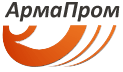 Фактический адрес:  454038, Россия, г.Челябинск, ул. Автоматики, д.7, оф.11ИНН:  7447221789 /  КПП:  744701001ОКПО: 21564416 / ОГРН: 1137447002770Р/С: 40702810738130000100БАНК: Филиал «Екатеринбургский» ОАО «Альфа-Банк» г.Екатеринбург К/С: 30101810100000000964БИК: 046577964